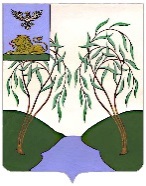 ИЗБИРАТЕЛЬНАЯ КОМИССИЯРАКИТЯНСКОГО РАЙОНА БЕЛГОРОДСКОЙ ОБЛАСТИПОСТАНОВЛЕНИЕО дополнительном зачислении в резерв составов участковых избирательных комиссий Ракитянского района          На основании статьи 26, 27 Федерального закона №67-ФЗ «Об основных гарантиях избирательных прав и права на участие в референдуме граждан Российской Федерации», статьи 30, 31 Избирательного кодекса Белгородской области, руководствуясь постановлением Центральной избирательной комиссии Российской Федерации от 05 декабря 2012 года №152/1137-6 (в ред. постановления ЦИК России от 01.11.2017 № 108/903-7) «О порядке формирования резерва составов участковых комиссий и назначения нового члена участковой комиссии из резерва составов участковых комиссий», постановления Избирательной комиссии Белгородской области от  04 апреля 2018 года №54/505-6 «О формировании резерва составов участковых избирательных комиссий срока полномочий 2018-2023 г.г. избирательными комиссиями муниципальных районов, городских округов с полномочиями территориальных избирательных комиссий», постановления избирательной комиссии Ракитянского района от 26 января 2022 года №87/547-3 «О сборе предложений для зачисления в резерв составов участковых избирательных комиссий»  избирательная комиссия Ракитянского района п о с т а н о в л я е т:1. Зачислить кандидатуры в резерв составов участковых избирательных комиссий Ракитянского района Белгородской области согласно приложению.2. Главному специалисту аппарата Избирательной комиссии Белгородской области Бабыниной О.Н. внести соответствующую информацию в КСА ГАС «Выборы».  3. Опубликовать настоящее постановление на официальном сайте органов местного самоуправления Ракитянского района в разделе «Избирательная комиссия». 4. Контроль за исполнением настоящего постановления возложить на председателя избирательной комиссии Ракитянского района Горьянову В.Л.	 Председательизбирательной комиссии      Ракитянского района                                                                 ВЛ. Горьянова            Секретарьизбирательной комиссии     Ракитянского района                                                                  А.И. ШияноваСписок лиц,                                                                                       зачисленных в резерв составов участковых избирательных комиссий Ракитянского района Белгородской областиот 28  февраля 2022 года                     № 88/551 -3 № п/пФамилия, имя, отчествоНаименование субъекта выдвижения123городское поселение «Поселок Ракитное»городское поселение «Поселок Ракитное»городское поселение «Поселок Ракитное»1Зюбанов Сергей ИвановичСобрание  избирателей по месту работы2 Юнакова  Светлана ВладимировнаРакитянское местное отделение Всероссийской политической партии "ЕДИНАЯ РОССИЯ"3Осьмакова Алла ВладимировнаРакитянское местное отделение Всероссийской политической партии "ЕДИНАЯ РОССИЯ"4ГончароваЮлия БорисовнаРакитянское местное отделение Всероссийской политической партии "ЕДИНАЯ РОССИЯ"5Веремеенко Юлия ЕвгеньевнаРакитянское местное отделение Всероссийской политической партии "ЕДИНАЯ РОССИЯ"  6Фомин Евгений АндреевичРакитянское местное отделение Всероссийской политической партии "ЕДИНАЯ РОССИЯ"7ШевцоваИрина АнатольевнаРакитянское местное отделение Всероссийской политической партии "ЕДИНАЯ РОССИЯ"8Чуприна Анна Борисовнасобранием избирателей по месту работы9БутоваМарина ПавловнаРакитянское МО Общероссийской общественной организации "Российский Союз Молодежи»10КовалёваЕлена ВладимировнаРакитянское МО Общероссийской общественной организации "Российский Союз Молодежи»11Фомина Анастасия АлександровнаРакитянское МО Общероссийской общественной организации "Российский Союз Молодежи»12Шкилёва Валерия Михайловнасобрание  избирателей по месту работы13ЛатышеваТатьяна АнатольевнаПоселковое собрание городского поселения «Посёлок Ракитное»14Кон  Ольга Олеговнасобрание  избирателей по месту работы15КислинскийАлександр Николаевичсобрание  избирателей по месту работы16Кузьменко Надежда Юрьевнасобрание  избирателей по месту работы17Коломийченко Татьяна ВасильевнаРакитянская районная общественная организация «Совет женщин»18МилюковаНаталья Петровнасобрание  избирателей по месту работы19ПопуловаВиталина Александровнасобрание  избирателей по месту работы20ЛосеваИрина Николаевнасобранием избирателей по месту жительства21РусановаНаталья Николаевнасобранием избирателей по месту жительства22СильченкоЕлена Александровнасобрание  избирателей по месту работы23СемидоцкаяАлёна Игоревнасобрание  избирателей по месту работы24Савчук Александра Олеговнасобрание  избирателей по месту работы25ЖуковаРимма ВалерьевнаРакитянская районная общественная организация «Совет женщин»26Тарасов Сергей КонстантиновичРакитянское МО Общероссийской общественной организации "Российский Союз Молодежи»городское поселение «Поселок Пролетарский»городское поселение «Поселок Пролетарский»городское поселение «Поселок Пролетарский»27СинегубоваНаталья Юрьевнасобрание избирателей по месту жительства28КондратенкоДмитрий Юрьевичсобрание избирателей по месту жительства29ГаджимурадоваМапери Агахановнасобрание избирателей по месту жительства30ТочилинаАнна Николаевнасобрание избирателей по месту жительства 31ХорошиловаСветлана Александровнасобрание  избирателей по месту жительства 32Доронина Марина Сергеевнасобрание  избирателей по месту жительства33ЛавренкоАртём Александровичсобрание избирателей по месту работы34Куршина Анна Алексеевнасобрание избирателей по месту жительства35Кутоманова Татьяна Валериевнасобрание избирателей по месту работы36БондаренкоИрина АлександровнаРакитянское местное отделение Всероссийской политической партии "ЕДИНАЯ РОССИЯ"37ТрутневаИрина СергеевнаРакитянское местное отделение Всероссийской политической партии "ЕДИНАЯ РОССИЯ"Бобравское  сельское поселениеБобравское  сельское поселениеБобравское  сельское поселение38Ступачук Анна Андреевнасобрание избирателей по месту работы39Грибова Ирина Сергеевнасобрание избирателей по месту жительстваВышнепенское сельское поселениеВышнепенское сельское поселениеВышнепенское сельское поселение40ПолухинаНаталья Фёдоровнасобрание избирателей по месту жительства41ТруноваЕлена Григорьевна собрание избирателей по месту жительстваИлек-Кошарское сельское поселениеИлек-Кошарское сельское поселениеИлек-Кошарское сельское поселение42АртёменкоЛюбовь Ильиничнасобрание избирателей по месту работы43БрежневаНаталья СергеевнаЗемское собрание Илёк – Кошарского сельского поселения44ИващенкоГалина Ивановнасобрание избирателей по месту жительства45ЧёбинаАнна АлексеевнаРакитянское местное отделение Всероссийской политической партии "ЕДИНАЯ РОССИЯ"Солдатское сельское поселениеСолдатское сельское поселениеСолдатское сельское поселение46Сердечная Светлана ВасильевнаРакитянское местное отделение Всероссийской политической партии "ЕДИНАЯ РОССИЯ"47БогославцевЮрий ВладимировичРакитянское местное отделение Всероссийской политической партии "ЕДИНАЯ РОССИЯ"                                      Трефиловское сельское поселение                                      Трефиловское сельское поселение                                      Трефиловское сельское поселение48Малиновская Альфия ВикторовнаРакитянское местное отделение Всероссийской политической партии "ЕДИНАЯ РОССИЯ"49ФедоренкоОксана МихайловнаРакитянское местное отделение Всероссийской политической партии "ЕДИНАЯ РОССИЯ"Центральное сельское поселениеЦентральное сельское поселениеЦентральное сельское поселение50ШаповаловаЕвгения ИвановнаРакитянское местное отделение Всероссийской политической партии "ЕДИНАЯ РОССИЯ"